GULBENES NOVADA DOMES LĒMUMSGulbenēPar  Gulbenes novada domes 2009. gada 10. septembra saistošo noteikumu Nr.8 “Par Gulbenes novada teritorijas plānojumiem” atzīšanu par spēku zaudējušiemGulbenes novada dome 2018.gada 20.decembrī  pieņēma jaunus saistošos noteikumus Nr.20 „Gulbenes novada teritorijas plānojums, Teritorijas izmantošanas un apbūves noteikumi un grafiskā daļa” (protokols Nr. 25., 29§). Ievērojot minēto, nepieciešams atzīt par spēku zaudējušiem Gulbenes novada domes 2009.gada 10.septembra saistošos noteikumus Nr.8 “Par Gulbenes novada teritorijas plānojumiem”. Pamatojoties uz Pašvaldību likuma 10. panta pirmās daļas 1. punktu,  kas nosaka, ka dome ir tiesīga izlemt ikvienu pašvaldības kompetences jautājumu, turklāt tikai domes kompetencē ir izdot saistošos noteikumus par pašvaldības budžetu un teritorijas plānojumu, Teritorijas attīstības plānošanas likuma 25.panta pirmo daļu, kas nosaka, ka vietējās pašvaldības teritorijas plānojumu un lokālplānojumu apstiprina ar pašvaldības saistošajiem noteikumiem, un Attīstības un tautsaimniecības  komitejas ieteikumu, atklāti balsojot: ar 13 balsīm "Par" (Ainārs Brezinskis, Aivars Circens, Anatolijs Savickis, Andis Caunītis, Atis Jencītis, Daumants Dreiškens, Guna Pūcīte, Guna Švika, Gunārs Ciglis, Intars Liepiņš, Lāsma Gabdulļina, Mudīte Motivāne, Normunds Mazūrs), "Pret" – nav, "Atturas" – nav, Gulbenes novada dome NOLEMJ:IZDOT Gulbenes novada domes 2023. gada 27. aprīļa saistošos noteikumus Nr.4 “Par  Gulbenes novada domes 2009. gada 10. septembra saistošo noteikumu Nr.8 “Par Gulbenes novada teritorijas plānojumiem” atzīšanu par spēku zaudējušiem”. UZDOT Gulbenes novada pašvaldības administrācijas Kancelejas nodaļai nosūtīt lēmuma 1.punktā minētos saistošos noteikumus publicēšanai oficiālajā izdevumā “Latvijas Vēstnesis”.UZDOT Gulbenes novada pašvaldības administrācijas Mārketinga un komunikācijas vadītājai lēmuma 1.punktā minētos saistošos noteikumus pēc to stāšanās spēkā publicēt Gulbenes novada pašvaldības informatīvajā izdevumā “Gulbenes Novada Ziņas” un Gulbenes novada pašvaldības tīmekļa vietnē www.gulbene.lv.Gulbenes novada domes priekšsēdētājs					A.CaunītisSagatavoja: Anita Vaska 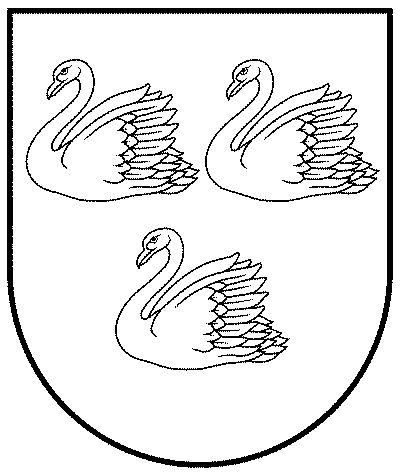 GULBENES NOVADA PAŠVALDĪBAReģ. Nr. 90009116327Ābeļu iela 2, Gulbene, Gulbenes novads, LV-4401Tālrunis 64497710, mob. 26595362, e-pasts: dome@gulbene.lv, www.gulbene.lv2023.gada  27.aprīlī       Nr. GND/2023/411       (protokols Nr.7;  57.p.)